Consorzio 6 Toscana Sud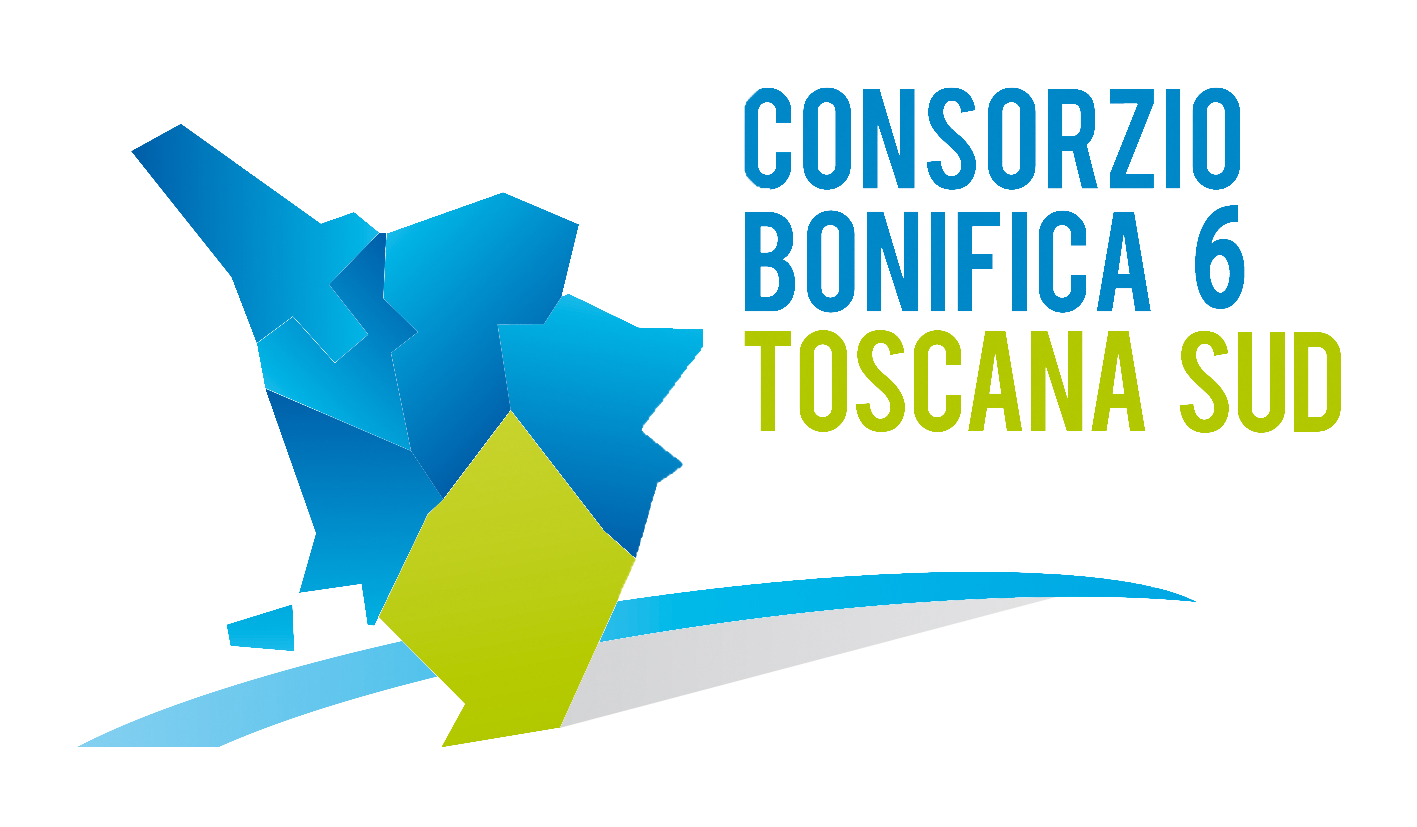 Viale Ximenes n. 3 – 58100 Grosseto - tel. 0564.22189     bonifica@pec.cb6toscanasud.it   -   www.cb6toscanasud.it     Codice Fiscale  01547070530  DIRETTORE GENERALEDecreto  N. 12 – Data Adozione 22/06/2015       Atto Pubblicato su Banca Dati escluso/i allegato/i OGGETTO: Trasformazione del conto corrente bancario n. 343856 aperto presso la Banca della Maremma Credito Cooperativo di Grosseto Agenzia n. 2 - Grosseto da conto di cassa /tesoreria a conto ordinario.Numero proposta:   -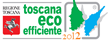 DECRETO DEL DIRETTORE GENERALE N. 12 DEL 22 GIUGNO 2015L’anno duemilaquindici il giorno 22 del mese di giugno presso la sede del Consorzio in Grosseto, viale Ximenes n. 3IL DIRETTORE GENERALEVista  n. 79 del 27.12.2012;Visto il Decreto del Presidente n. 223 del 22 Gennaio 2015 con il quale è stato assunto l’Arch. Fabio Zappalorti con la qualifica di Direttore Generale del Consorzio 6 Toscana Sud a far data dal 01 Febbraio 2015; Visto il vigente Statuto Consortile approvato con delibera n. 6 dell’Assemblea consortile seduta  n. 2 del 29/04/2015 e pubblicato sul B.U.R.T Parte Seconda n. 20 del 20/05/2015 Supplemento n. 78; Visto in particolare l’Art. 39 lettera b) del Vigente Statuto;Vista la scadenza al 31/12/2014 della convenzione per il servizio di cassa con la Banca della Maremma Credito Cooperativo di Grosseto – Agenzia n. 2 – Grosseto;Vista la gara esperita in data  10/12/2014 per l’assegnazione del servizio di cassa e tesoreria  per il quadriennio 2015-2018;Visto il verbale di gara provvisorio protocollo n. 9462 del 10/12/2014 con la quale si individuava per il servizio di cassa e tesoreria per il quadriennio 2015-2018 la Banca Monte dei Paschi di Siena S.p.A.;Vista la convenzione per il servizio di cassa e tesoreria per il quadriennio 2015-2018 sottoscritta in data 31/12/2014 protocollo n. 10103 con la Banca Monte dei Paschi di Siena S.p.A.;Visto il Decreto del Presidente n. 298 del  28/05/2015 con il quale si aggiudicava definitivamente la concessione del  servizio di cassa e tesoreria per il quadriennio 2015-2018 alla Banca Monte dei Paschi di Siena S.p.A.;Vista la comunicazione protocollo n. 323 del 16/01/2015 inviata a Equitalia Nord, Equitalia Centro, Equitalia Sud con la quale comunicava la variazione di conto corrente bancario di cassa e il nuovo codice Iban necessario per effettuare i bonifici delle riscossioni;Considerato che il Consorzio 6 Toscana Sud è ancora titolare di un conto corrente aperto presso la Banca della Maremma Credito Cooperativo di Grosseto – Agenzia n. 2 – su cui vengono accreditati ancora i bonifici provenienti dai concessionari Equitalia che non hanno provveduto alla modifica di cui sopra;Considerato che sul sopracitato  conto corrente potrebbero essere accreditati bonifici di altra natura economica;Esaminata la comunicazione della Banca della Maremma Credito Cooperativo di Grosseto - servizio tesoreria, con la quale ci comunicava che, essendo trascorsi 5 mesi dalla scadenza della convenzione per il servizio di cassa, la Banca è costretta a rifiutare i bonifici in entrata;Vista la necessità dell’Ente di procedere alle riscossioni in modo immediato;D E C R E T Adi trasformare il conto corrente bancario n. 343856 aperto presso la Banca della Maremma Credito Cooperativo di Grosseto Agenzia n. 2 - Grosseto da conto di cassa /tesoreria a conto ordinario;di prevedere la pubblicazione del presente decreto sul sito internet del Consorzio.			IL DIRETTORE GENERALE	 (Arch. Fabio Zappalorti)